Please ensure all sections are fully completed/ Đảm bảo rằng bạn đã điền đầy đủ các thông tin dưới đâyLựa chọn trường chuyển tiếp:		    ĐH New Brunswick, Canada/ University of New Brunswick, Canada	    ĐH Bloomsburg, Hoa Kỳ/ Bloomsburg University, U.S                                                  ĐH Angelo State, Hoa Kỳ/ Angelo State Univeristy, U.SPart I. Personal details/Phần I. Thông tin cá nhân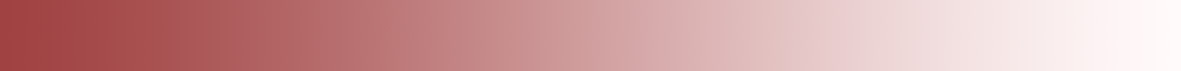  Correspondence address/Địa chỉ liên lạc: Part II. Academic qualifications/Phần II. Thông tin về trình độ học vấn		Part III. Commitment/ Phần III. Cam kếtI attend the program on behalf of myself. I confirm that, to the best of my knowledge, the information given in this form is correct and complete. I shall be personally liable for any inaccuracy hereby.Tôi tham gia chương trình với tư cách cá nhân. Tôi đã xem xét cẩn thận mọi thông tin mà tôi đã cung cấp trong đơn đăng ký và do vậy tôi đảm bảo tính chính xác của thông tin này. Tôi hiểu rằng nếu bất kỳ thông tin nào trong đơn đăng ký là không chính xác, thì việc nhập học của tôi sẽ bị hủy bỏ, và tôi sẽ hoàn toàn chịu trách nhiệm về mọi hậu quả phát sinh.Applicant’s signature/Ứng viên ký và ghi rõ họ tên _______________________________________Date/  Ngày ____________________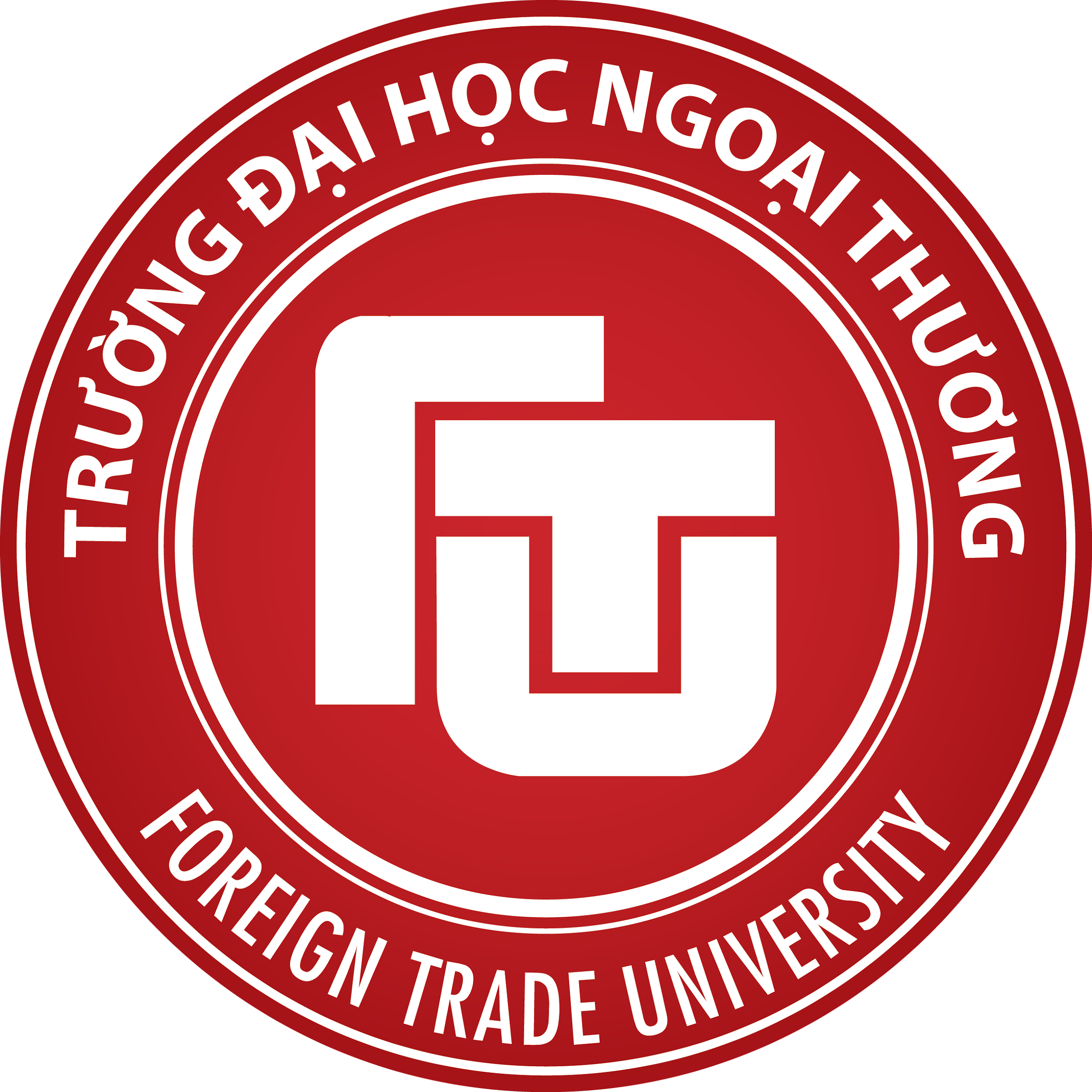 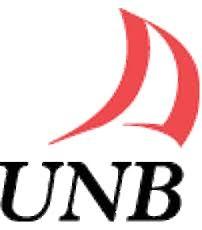 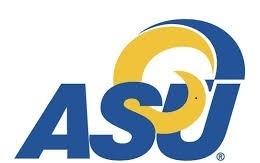 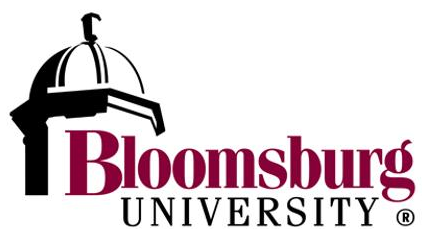 CHƯƠNG TRÌNH CỬ NHÂN QUẢN TRỊ KINH DOANH/BACHELOR OF BUSINESS ADMINISTRATION (CANADA, US)Fullname/Họ và tên:                                                                                                                                                                                                                                                           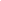 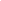 Fullname/Họ và tên:                                                                                                                                                                                                                                                           Fullname/Họ và tên:                                                                                                                                                                                                                                                           Sex/Giới tính:    Male/Nam     Female/ Nữ    Date of birth/Ngày sinh:               (DD-MM-YYYY)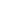 Sex/Giới tính:    Male/Nam     Female/ Nữ    Date of birth/Ngày sinh:               (DD-MM-YYYY)Sex/Giới tính:    Male/Nam     Female/ Nữ    Date of birth/Ngày sinh:               (DD-MM-YYYY)Marriage status/Tình trạng Hôn nhân Single/Độc thân Married/Đã kết hônNationality/Quốc tịch: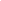 E-mail:                                                                                                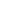 E-mail:                                                                                                E-mail:                                                                                                Number of ID card/Passport /Số hộ chiếu/CCCD/CMT:        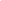 Date issued/Ngày cấp: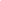 Date issued/Ngày cấp:Authority issued/Cơ quan cấp: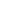  Expiry date/Ngày hết hạn: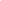  Expiry date/Ngày hết hạn:Tel/ĐT: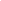 Mobile 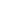 Mobile Contacting person in case of emergence/ Người liên lạc trong trường hợp khẩn cấp: Relationship/Quan hệ:                                 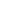 Contacting person in case of emergence/ Người liên lạc trong trường hợp khẩn cấp: Relationship/Quan hệ:                                 Correspondence address/Địa chỉ:                                                                               Tel/ĐT: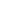 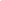 Correspondence address/Địa chỉ:                                                                               Tel/ĐT:Correspondence address/Địa chỉ:                                                                               Tel/ĐT:High school/Tên Trường THPT: 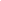 Graduation year/Năm tốt nghiệp: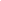 Degree status (excellent/good/distinction/others)/Loại tốt nghiệp (xuất sắc/giỏi/khá/loại khác): 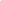 Special award (if any)/Các thành tích đặc biệt (nếu có):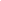 English Certificate (if any)/Chứng chỉ Tiếng Anh (nếu có):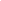 Languages/Khả năng ngôn ngữAdvanced/GiỏiGood/KháElementary/Trung bìnhBeginner/YếuEnglish/Tiếng Anh            